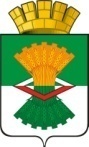 АДМИНИСТРАЦИЯМАХНЁВСКОГО МУНИЦИПАЛЬНОГО ОБРАЗОВАНИЯПОСТАНОВЛЕНИЕ03 июня 2019 года                                                                                                                   № 433                                                         п.г.т. Махнёво                            О признании недвижимого имущества  находящегося на территории Махнёвского муниципального образования бесхозяйнымРуководствуясь Гражданским кодексом Российской Федерации, Федеральным законом от 06 октября 2003 № 131-ФЗ "Об общих принципах организации местного самоуправления в РФ", Федеральным законом от 13 июля 2015 года № 218-ФЗ                             "О государственной регистрации недвижимости", Приказ Министерства экономического развития Российской Федерации от 10 декабря 2015 года № 931 «Об установлении порядка принятия на учет бесхозяйных недвижимых вещей», Распоряжением Правительства Свердловской области от 23 января 2006 года № 30-РП «Об использовании бесхозяйных объектов недвижимости, расположенных на территории Свердловской области», Решение Думы Махнёвского муниципального образования от 03 сентября 2015 года № 594                      «Об утверждении Положения о порядке оформления бесхозяйного недвижимого имущества в собственность Махнёвского муниципального образования», Уставом Махнёвского муниципального образования,ПОСТАНОВЛЯЮ:Признать бесхозяйным следующий объект недвижимого имущества, находящийся на территории Махнёвского муниципального образования – здание                    (нежилое здание) кадастровый номер: 66:01:0000000:2836, Свердловская область, Алапаевский р-н, пгт Махнёво, ул. Профсоюзная,  д. 2Б, площадь 76,5  кв.м.Начальнику отдела по управлению имуществом и земельными ресурсами Администрации Махнёвского муниципального образования (Качанова Н.Н.) включить в реестр бесхозяйных объектов недвижимого имущества, расположенных на территории Махнёвского муниципального образования, объекты недвижимого имущества, указанные в пункте 1 настоящего постановления.Настоящее постановление опубликовать в газете «Алапаевская искра» и разместить на официальном сайте Махнёвского муниципального образования.Контроль за исполнением настоящего постановления оставляю за собой. Глава Махнёвского муниципального образования                                     А.В. Лызлов